Ansøgning om økonomisk støtte fra 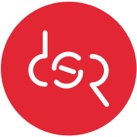 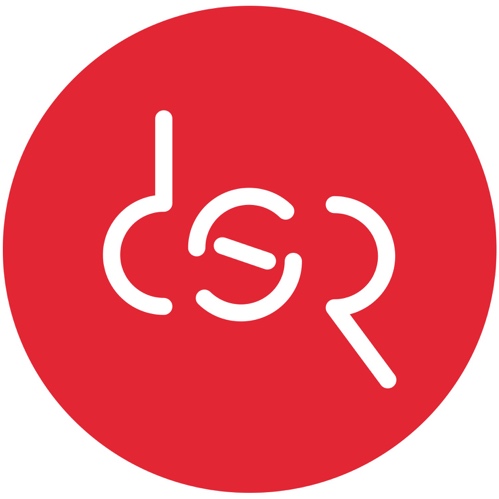 Navn:Uddannelse og årgang:Overskrift for projekt/arrangement:Beskriv dit projekt/arrangement:Beløb, der ansøges om:Hvad skal pengene bruges til?: